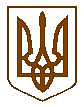 СЛАВУТСЬКА    МІСЬКА    РАДАХМЕЛЬНИЦЬКОЇ    ОБЛАСТІВИКОНАВЧИЙ КОМІТЕТР І Ш Е Н Н ЯПро внесення змін до рішення виконавчогокомітету  Славутської міської ради від 13.09.2022 р.№ 247 «Про розгляд звернення першого відділу Шепетівського РТЦК та СП»      Розглянувши звернення начальника першого відділу Шепетівського районного територіального центру  комплектування  та соціальної підтримки                  (особа) про уточнення площі приміщення щодо розміщення в Славутській міській територіальній громаді роти Охорони першого відділу Шепетівського  РТЦК та СП,  з метою реалізації заходів правового режиму воєнного стану, відповідно  до п. 17 ч. 1 ст.8 Закону України «Про правовий режим воєнного стану», відповідно до абз. 11 ст. 18 Закону України «Про мобілізаційну підготовку та мобілізацію», Закону України «Про основи національного спротиву», указів Президента України № 64/2022 від 24.02.2022 р. «Про введення воєнного стану в Україні»,  № 573/2022 від 12.08.2022 р. «Про продовження строку дії воєнного стану в Україні», відповідно  до ст. 40 Закону України «Про місцеве самоврядування в Україні», виконавчий комітет Славутської міської ради ВИРІШИВ:     1.  Внести зміни до пункту 1 рішення виконавчого комітету Славутської міської ради «Про розгляд звернення першого відділу Шепетівського РТЦК та СП» від 13.09.2022 року №247  замінивши слова та цифри «Виділити комунальну будівлю загальною площею 405,9 кв.м2» на слова та цифри «Виділити частину комунальної будівлі площею 150 кв.м».     2. Контроль за виконанням цього рішення покласти на заступників міського голови з питань діяльності виконавчих органів ради  Людмилу КАЛЮЖНЮК  і Тетяну СОЛОХУ.Перший заступник міського голови з питаньдіяльності виконавчих органів ради                                  Сергій МИКУЛЬСЬКИЙ13.10.2022р.Славута№279